Консультация для родителей «Красивая осанка – залог здоровья»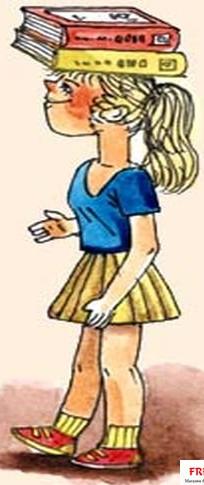 Предупредить развитие неправильной осанки легче, чем потом трудиться над ее исправлением и бороться с недугами позвоночника. Чем раньше родители задумаются об этом – тем лучше.С приходом холодной и долгой зимы наши детки большую часть времени проводят в помещениях, где недостаточно места для веселой беготни и спортивных игр. Малыши занимаются, рисуют, лепят, как правило, сидя. А ведь долгое и тем более неправильное сидение ребенка может привести к искривлению позвоночника. Чем же помочь нашим малышам?Взрослым нужно следить, чтобы ребенок не горбился во время занятий и не сидел слишком долго (особенно это касается карапузов, которые не посещают детский сад). Например, после раскрашивания картинок лучше предложить крохе какое-нибудь подвижное занятие – помочь убрать посуду со стола или красиво расставить игрушки на полке.Побеседуйте с ребенком о том, для чего нужно учиться сидеть и стоять не сутулясь. Расскажите, что еще в старину на Руси добрым молодцем называли такого мужчину, который был строен, подтянут, ходил с прямой спиной и гордо поднятой головой. Про таких говорили – статный человек или осанистый. Не изменилось отношение к людям с красивой осанкой и сегодня. Как правило, они уверены в себе и имеют хорошее здоровье. Обратите внимание малыша на осанку положительных сказочных персонажей (Иван Царевич, Василиса Прекрасная и т.д.), известных людей – спортсменов, артистов, танцоров. В качестве антипримера можно вспомнить ту же Бабу Ягу, которая на всех книжных иллюстрациях изображается сгорбленной.Обратитесь к детскому анатомическому атласу и покажите малышу на картинках, как устроен человеческий скелет, что происходит с позвоночником при искривлении, какие внутренние органы будут зажаты, если сутулиться.Не обойтись без гимнастики. Если вы с ребенком заранее побеседовали о необходимости укреплять позвоночник, кроха уже не будет считать зарядку бесполезным занятием. Но чтобы малыш в это время не заскучал, постарайтесь использовать простые игровые приемы. Упражнений, которые помогают улучшить осанку, очень много. Заранее подготовьте коврик, мяч, ленту, гимнастическую палку и… приосаньтесь…Прятки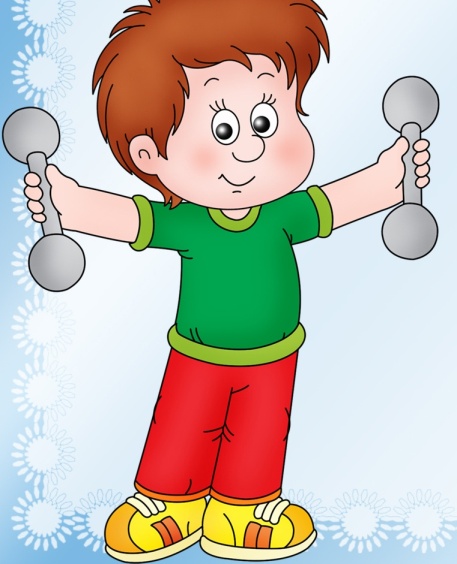 Малыш стоит, выпрямив спинку, ноги соединены вместе, руки – в «замочке» за шеей. Делаем полуприсед, округляем спинку и, опуская голову вниз и соединяя локоточки, немного наклоняемся вперед. Вот и спрятался кроха! А теперь медленно выпрямляем ножки, локти разворачиваем в стороны, стараясь соединить лопатки, а голову поднимаем вверх.   Каталки - прилипалкиСтоя спиной к стене, малыш прижимает нижней частью спины мячик (средних размеров). Держа руки вдоль туловища, ребенок медленно приседает и опять встает. При этом он как будто прилип к мячику, катает его по стенке вверх-вниз. Перекати колбаскуРебенок ложится на спину. Ножки прижаты друг к другу, руки вытянуты над головой, прижимают ушки. Малыш начинает перекатываться по коврику вправо, а потом влево. При этом он должен сохранить прямое положение тела.КанатоходецЛенту длиной 3-4 метра мама кладет на пол – это будет канат. А юный канатоходец должен встать на него, сомкнув за спиной руки «в замочек», и пройти, не потеряв равновесие. Спинку и голову малыш держит прямо, смотреть на ленточную дорожку можно только глазками.Поглядим по сторонамСидя на коврике, ножки раздвинем пошире, а руки поднимем по сторонам. Спинку малыш должен выпрямить и, не сутулясь, поворачиваться то вправо, то влево. Самолетик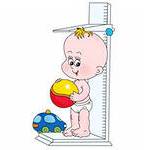 Малыш стоит на носочках, спинку распрямил, руки вытянул в стороны, как крылья у самолетика. Начинает медленно вращаться в одну сторону, затем в обратную, старается сохранить равновесие. Это упражнение можно делать и с гимнастической палкой. 